 «в регистр»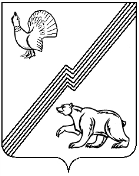 ДУМА ГОРОДА ЮГОРСКАХанты-Мансийского  автономного округа-ЮгрыРЕШЕНИЕот 26 декабря 2017 года                                                                                                                № 119О внесении изменений в решение Думы города Югорска от 29.03.2016 № 26                  «О комиссии по противодействию коррупции при Думе города Югорска»В соответствии с Федеральным законом от 25.12.2008 № 273-ФЗ «О противодействии коррупции», статьей 3 Федерального закона от 07.05.2013 № 79-ФЗ «О запрете отдельным категориям лиц открывать и иметь счета (вклады), хранить наличные денежные средства и ценности в иностранных банках, расположенных за пределами территории Российской Федерации, владеть и (или) пользоваться иностранными финансовыми инструментами», Уставом города Югорска,ДУМА ГОРОДА ЮГОРСКА РЕШИЛА:1. Внести изменения в решение Думы города Югорска от 29.03.2016 № 26 «О комиссии по противодействию коррупции при Думе города Югорска» изложив приложение в новой редакции (приложение).	2. Настоящее решение вступает в силу после его официального опубликования в официальном печатном издании города Югорска.Председатель Думы города Югорска                                                                         В.А. КлиминГлава города Югорска                                                                                                    Р.З. Салахов«26» декабря 2017 года     (дата подписания) Приложение к решению Думы города Югорскаот  26 декабря 2017 года № 119Приложение к решению Думы города Югорскаот 29 марта 2017 года № 26Положение о комиссии по противодействию коррупции при Думе города Югорска	1. Настоящее Положение определяет порядок формирования и деятельности комиссии по противодействию коррупции при Думе города Югорска (далее – комиссия).	2. Комиссия в своей деятельности руководствуется Конституцией Российской Федерации, федеральными законами и иными нормативными правовыми
актами Российской Федерации, законами Ханты-Мансийского автономного округа – Югры, иными нормативными правовыми актами Ханты-Мансийского автономного округа – Югры, Уставом города Югорска, муниципальными правовыми актами, настоящим Положением.	3. Деятельность комиссии основывается на принципах законности,  гласности, справедливости, самостоятельности и независимости каждого члена комиссии в принятии решения.4. Комиссия рассматривает вопросы, связанные с соблюдением лицами, замещающими муниципальные должности в органах местного самоуправления города Югорска (далее – лица, замещающие муниципальные должности), ограничений и запретов, требований о предотвращении или урегулировании конфликта интересов, исполнения ими обязанностей, установленных Федеральным законом от 25 декабря 2008 года № 273-ФЗ «О противодействии коррупции», другими федеральными законами.5. Комиссия формируется в составе председателя, его заместителя, секретаря и членов комиссии. Все члены комиссии при принятии решения обладают равными правами. В отсутствие председателя его обязанности исполняет заместитель председателя комиссии.6. В состав комиссии входят:1) председатель Думы города Югорска;2) заместители председателя Думы города Югорска; 3) по одному представителю от каждой постоянной комиссии Думы города Югорска;4) должностное лицо отдела организационного обеспечения и делопроизводства Думы города Югорска, ответственное за работу по профилактике коррупционных и иных правонарушений (секретарь комиссии);5) представитель (представители) научных, образовательных и общественных организаций;Лица, указанные в настоящем подпункте, включаются в состав комиссии в установленном порядке по согласованию с соответствующими организациями на основании запроса.6) иные депутаты Думы города Югорска.7. Число членов комиссии, не замещающих муниципальные должности, должно составлять не менее одной четверти от общего числа членов комиссии.8. Состав комиссии формируется таким образом, чтобы исключить возможность возникновения конфликта интересов, который мог бы повлиять на принимаемые комиссией решения.9. Заседание комиссии считается правомочным, если на нем присутствует не менее двух третей от общего числа членов комиссии. Проведение заседаний с участием только членов комиссии, замещающих муниципальные должности, недопустимо.10. При возникновении прямой или косвенной личной заинтересованности члена комиссии, которая может привести к конфликту интересов при рассмотрении вопроса, включенного в повестку дня заседания комиссии, он обязан до начала заседания заявить об этом. В таком случае соответствующий член комиссии не принимает участия в рассмотрении указанного вопроса.11. Основаниями для проведения заседания комиссии являются:1) уведомление о возникновении личной заинтересованности при исполнении должностных обязанностей, которая приводит или может привести к конфликту интересов от лица, замещающего муниципальную должность;2) представление материалов проверки, проведенной в соответствии с Положением о проверке соблюдения ограничений и запретов лицами, замещающими муниципальные должности в Думе города Югорска;3) иные материалы о несоблюдении лицом, замещающим муниципальную должность, ограничений и запретов, требований о предотвращении или урегулировании конфликта интересов, а также в обеспечении исполнения ими обязанностей, установленных Федеральным законом от 25.12.2008 № 273-ФЗ «О противодействии коррупции», другими федеральными законами.12. Комиссия не рассматривает сообщения о преступлениях и административных правонарушениях, а также анонимные обращения.13. Председатель комиссии при поступлении к нему информации, содержащей основания для проведения заседания комиссии:1) в 10-дневный срок назначает дату заседания комиссии. При этом дата заседания комиссии не может быть назначена позднее 20 дней со дня поступления указанной информации;2) организует ознакомление лица, замещающего муниципальную должность, в отношении которого комиссией рассматривается вопрос о соблюдении им ограничений и запретов, требований о предотвращении или урегулировании конфликта интересов, а также в обеспечении исполнения им обязанностей, установленных Федеральным законом от 25.12.2008 № 273-ФЗ «О противодействии коррупции», другими федеральными законами, его представителя, членов комиссии и других лиц, участвующих в заседании, с информацией, поступившей от должностного лица, ответственного за работу по профилактике коррупционных и иных правонарушений в Думе города Югорска и с результатами ее проверки.14. Заседание комиссии проводится в присутствии лица, замещающего муниципальную должность, в отношении которого рассматривается вопрос о соблюдении ограничений и запретов, требований о предотвращении или урегулировании конфликта интересов, а также в обеспечении исполнения им обязанностей, установленных Федеральным законом от 25.12.2008 № 273-ФЗ «О противодействии коррупции», другими федеральными законами.16. Заседание комиссии проводится в отсутствие лица, замещающего муниципальную должность, в случае:1) наличия письменной просьбы лица, замещающего муниципальную должность, о рассмотрении вопроса без его участия;2) если лицо, замещающее муниципальную должность, намеревающееся лично присутствовать на заседании комиссии и надлежащим образом извещенное о времени и месте его проведения, не явилось на заседание комиссии.17. На заседании комиссии заслушиваются пояснения лица, замещающего муниципальную должность, и иных лиц, рассматриваются материалы по существу вынесенных на данное заседание вопросов, а также дополнительные материалы.18. Члены комиссии и лица, участвовавшие в заседании, не вправе разглашать сведения, ставшие им известными в ходе работы комиссии.19. По итогам рассмотрения вопроса, указанного в подпункте 1 пункта 11 настоящего Положения, комиссия принимает одно из следующих решений:1) признать, что личная заинтересованность, которая приводит или может привести к конфликту интересов, отсутствует;2) признать наличие личной заинтересованности, которая приводит или может привести к конфликту интересов. В этом случае комиссия с учетом мнения лица, замещающего муниципальную должность определяет меры, которые необходимо принять по предотвращению или урегулированию такого конфликта.20. По итогам рассмотрения вопросов, указанных в подпунктах 2, 3 пункта 11 настоящего Положения, и при наличии к тому оснований, комиссия принимает решение, в соответствии с действующим законодательством. Основания и мотивы принятия такого решения должны быть отражены в протоколе заседания комиссии.21. Решения комиссии по вопросам, указанным в пункте 11 настоящего Положения, принимаются тайным голосованием (если комиссия не примет иное решение) простым большинством голосов присутствующих на заседании членов комиссии. При равенстве голосов решающим является голос председательствующего на заседании комиссии.22. Решение комиссии оформляется протоколом, которое подписывают члены комиссии, принимавшие участие в его заседании.23. В протоколе заседания комиссии указываются:1) дата заседания комиссии, фамилии, имена, отчества членов комиссии и других лиц, присутствующих на заседании;2) формулировка каждого из рассматриваемых на заседании комиссии вопросов с указанием фамилии, имени, отчества, муниципальной должности, в отношении которого рассматривается вопрос о соблюдении ограничений и запретов, требований о предотвращении или урегулировании конфликта интересов, а также в обеспечении исполнения им обязанностей, установленных Федеральным законом от 25.12.2008 № 273-ФЗ «О противодействии коррупции», другими федеральными законами;3) предъявляемые к лицу, замещающему муниципальную должность, претензии, материалы, на которых они основываются;4) содержание пояснений лица, замещающего муниципальную должность, и других лиц по существу предъявляемых претензий;5) фамилии, имена, отчества выступивших на заседании лиц и краткое изложение их выступлений;6) источник информации, содержащей основания для проведения заседания комиссии, дата поступления информации;7) другие сведения;8) результаты голосования;9) решение и обоснование его принятия.24. Член комиссии, несогласный с его решением, вправе в письменной форме изложить свое мнение, которое подлежит обязательному приобщению к протоколу заседания комиссии и с которым должно быть ознакомлено лицо, замещающее муниципальную должность.25. Копии протокола заседания комиссии в 7-дневный срок со дня заседания направляются в Думу города Югорска, полностью или в виде выписок из него – лицу, замещающему муниципальную должность, а также по решению комиссии – иным заинтересованным лицам.26. Дума города Югорска обязана рассмотреть протокол заседания комиссии и вправе учесть в пределах своей компетенции, содержащиеся в нем рекомендации при принятии решения в отношении лица, замещающего муниципальную должность.О рассмотрении рекомендаций комиссии и принятом решении Дума города Югорска в письменной форме уведомляет комиссию в месячный срок со дня поступления к нему протокола заседания комиссии. Решение Думы города Югорска оглашается на ближайшем заседании комиссии, и принимается к сведению без обсуждения.29. Копия протокола заседания комиссии или выписка из него приобщается к делу лица, замещающего муниципальную должность, в отношении которого рассмотрен вопрос о соблюдении ограничений и запретов, требований о предотвращении или урегулировании конфликта интересов, а также в обеспечении исполнения им обязанностей, установленных Федеральным законом от 25.12.2008 № 273-ФЗ «О противодействии коррупции», другими федеральными законами.30. Организационно-техническое и документационное обеспечение деятельности комиссии, а также информирование членов комиссии о вопросах, включенных в повестку дня, о дате, времени и месте проведения заседания, ознакомление членов комиссии с материалами, представляемыми для обсуждения на заседании комиссии, осуществляются отделом организационного обеспечения и делопроизводства Думы города Югорска.